Ardeley St Lawrence C of E Primary SchoolNewsletter                                                  13th September 2019Dear ParentsGood news…Well done to these children who have made a wonderful start to the year and have earnt their first merit certificate:RED: Owen, Chloe, Jack WOur congratulations also to Saphi and Taya who have been selected to appear in a production of Annie at the Gordon Craig Theatre.Funding help…Please find attached a letter regarding applying for the Pupil Premium. Last year we had a great uptake on people applying and it made a HUGE difference to our school budget. Please do apply – it only takes a few minutes but is vital to the school.Thursday 3 October is our annual Census day. School dinners are counted on this day and also form part of our funding. In order to have as many children as possible having school dinners on this day we will be having a special census day menu. Once again please support us in ordering a school dinner for your child on this day.Please remember the FAS (PTA) AGM is on Thursday 19th September at 7.30pm at the White Lion in Walkern. Everyone is welcome. If you have any suggestions, ideas or information and are unable to attend please let the FAS know.Charity appeals…Harvest is approaching fast – on Monday 23 September we will be holding our usual service at the church at 9.20am. Please do join us! We would be appreciative of donations of fresh fruit and vegetables and tinned or packet food (please check ‘use by’ dates). The fresh produce is sold later in the Village Hall and all proceeds go to the Bishop’s Appeal. This year the appeal is supporting the provision of solar panels to bring electricity to rural Tanzania. The canned and packet food we collect goes to The Haven in Stevenage.We will be running the Operation Christmas Child shoebox appeal again this year. We would be delighted to have completed shoe boxes sent in but are also more than happy to accept donations of items suitable to put in a shoebox. We can then make up some shoeboxes at school with these items. We cannot accept sweets, playing cards, toy guns or anything with a battery. The deadline for this is Thursday 24 October. Thank you for your generosity.Traffic speed…We have had notification from Hertfordshire County Council that they will be enforcing a 30pmh speed limit on the roads into Ardeley, Cottered and Cromer. Please drive safely and considerately.Homework and reading…Most classes will now start to have (or may have already started receiving) homework. Remember it our school expectation that ALL children read 5 times a week. Please sign the Reading record or planner to show that this has been done at home. I cannot stress enough the difference it makes to your child’s progress if they read regularly at home. We are still offering an incentive of 5 minutes extra play on a Friday to all children who read 5 times a week.Finally…WISEPAY is fully up and running for you to register. Please ensure you do register as this will be our main method of communication with you. The office will re-send the link for you to use.With kind regardsMrs Connolly	           Autumn Diary Dates            	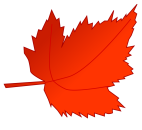            Monday 23 September					Harvest ServiceFriday 27 September					FAS Cake SaleThursday 3 October					Census day lunchMonday 14 October					School PhotosFriday 18 October					FAS Film FridayTuesday 22 October					Parent ConsultationsWednesday 23 October				Parent ConsultationsThursday 24 October					Shoebox donation deadlineFriday 25 October 					INSET dayFURTHER DATES ARE ON THE WEBSITE